 Area estimation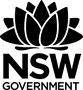 During this activity, will use areas and ratios to compare the sizes of states around Australia using estimated and exact areas.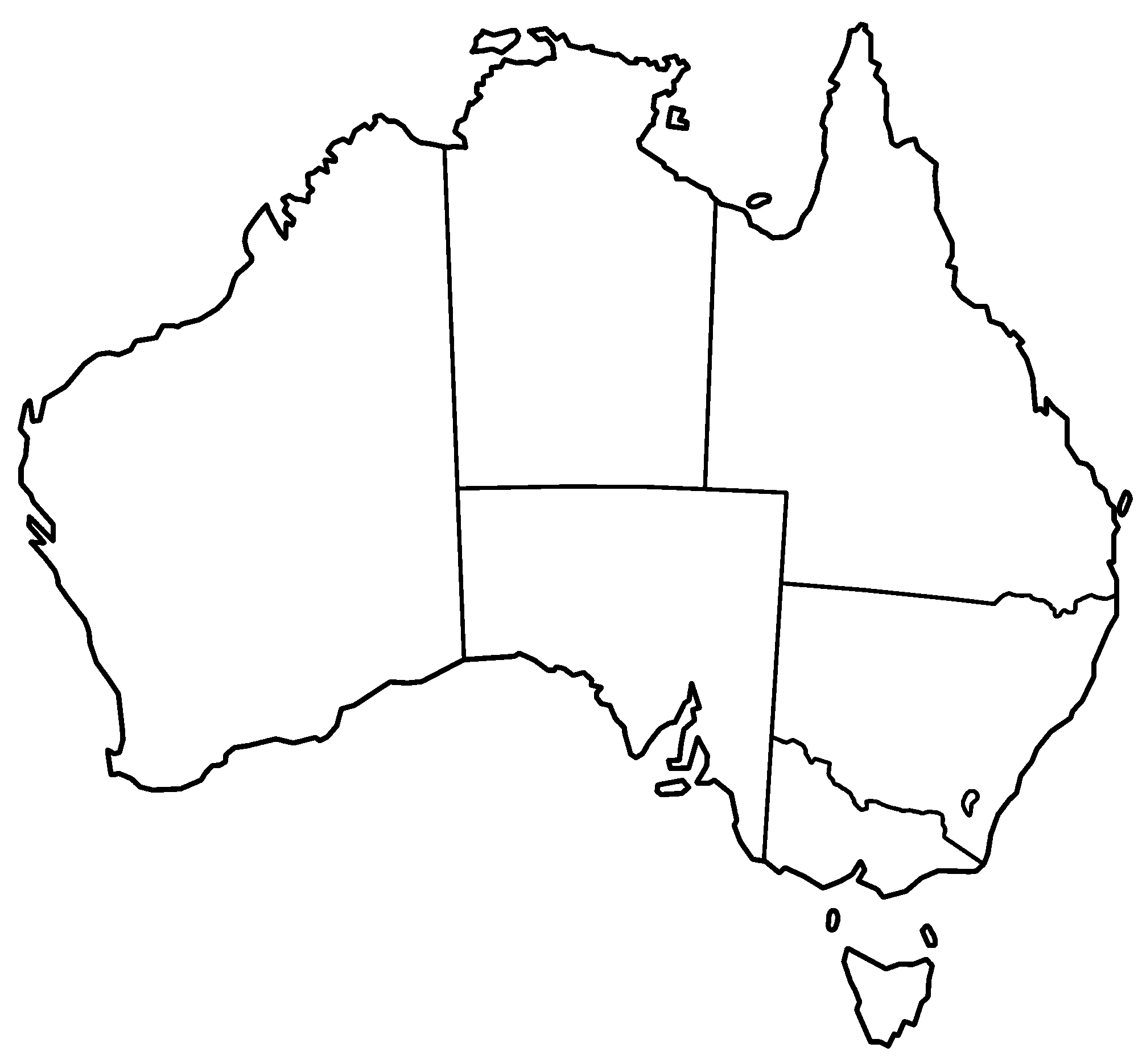 Part AIf Victoria is a size of 1, estimate the area of each state in terms of the area of Victoria:NSWTasmaniaWestern AustraliaIf Victoria is a size of 1, estimate the area of each again by cutting out the copies of Victoria and overlaying:NSWTasmaniaWestern AustraliaYou may like to use the cut-outs below for question 2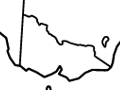 Use a grid to try to improve your estimate.Find the true areas of compared to Victoria: Refer to the Governments table.ExtensionIf Australia is an area of 1, find the area of its states and territories.